                                                                                                              Сабақ барысыПән: ДүниетануКүні:Сынып: 1Ұзақ мерзімді жоспар бөлімі: Менің отбасым және достарымМектеп: «Естай Есжанов атындағы № 9 орта мектеп» КМММұғалімнің аты-жөні: Абдирова Айзат ЕликбаевнаҰзақ мерзімді жоспар бөлімі: Менің отбасым және достарымМектеп: «Естай Есжанов атындағы № 9 орта мектеп» КМММұғалімнің аты-жөні: Абдирова Айзат ЕликбаевнаҰзақ мерзімді жоспар бөлімі: Менің отбасым және достарымМектеп: «Естай Есжанов атындағы № 9 орта мектеп» КМММұғалімнің аты-жөні: Абдирова Айзат ЕликбаевнаПән: ДүниетануКүні:Сынып: 1Қатысқандар саны:Қатысқандар саны:Қатыспағандар саны:Сабақ тақырыбыСабақ тақырыбыМенің отбасымМенің отбасымОсы сабақта қол жеткізілетін оқу мақсаттары (оқу бағдарламасына сілтеме)Осы сабақта қол жеткізілетін оқу мақсаттары (оқу бағдарламасына сілтеме)1.1.1.1 түрлі дереккөздерді зерттеу негізінде «Отбасы» ұғымын түсіну және мәнін түсіндіру;
1.1.1.1 түрлі дереккөздерді зерттеу негізінде «Отбасы» ұғымын түсіну және мәнін түсіндіру;
Ойлау дағдыларының деңгейіОйлау дағдыларының деңгейіБілу, түсіну, қолдану.Білу, түсіну, қолдану.Сабақ мақсаттарыСабақ мақсаттарыБарлық оқушылар: Отбасы деген ұғымды біледі.Көптеген оқушылар: Отбасы мүшелеріндегі туыстық байланыстарды,салт-дәстүрлерді ажырата алады.Кейбір оқушылар: Отбасы мүшелерінің арасындағы өзара қамқорлықтың маңызын түсінеді. Барлық оқушылар: Отбасы деген ұғымды біледі.Көптеген оқушылар: Отбасы мүшелеріндегі туыстық байланыстарды,салт-дәстүрлерді ажырата алады.Кейбір оқушылар: Отбасы мүшелерінің арасындағы өзара қамқорлықтың маңызын түсінеді. Бағалау критерийлеріБағалау критерийлері*Отбасы мүшелерін атайды және анықтай алады.                                                                 *Отбасы мүшелерінің арасындағы қарым-қатынасты сипаттайды,салт-дәстүрлерді ажырата алады.  *Қамқорлықтың маңыздылығын түсіндіретін мысалдар келтіреді.*Отбасы мүшелерін атайды және анықтай алады.                                                                 *Отбасы мүшелерінің арасындағы қарым-қатынасты сипаттайды,салт-дәстүрлерді ажырата алады.  *Қамқорлықтың маңыздылығын түсіндіретін мысалдар келтіреді.Тілдік  мақсаттарТілдік  мақсаттарТүйінді сөз отбасы, дәстүр,шежіре сөздерінің маңыздылығын түсіндіру.                                                       отбасы – cемья – family;отбасылық шежіре – родословная – geneology;отбасылық дәстүрлер – семейные традиции – family traditions.Түйінді сөз отбасы, дәстүр,шежіре сөздерінің маңыздылығын түсіндіру.                                                       отбасы – cемья – family;отбасылық шежіре – родословная – geneology;отбасылық дәстүрлер – семейные традиции – family traditions.Құндылықтарды дарытуҚұндылықтарды дарытуОтбасы мүшелеріне деген сүйіспеншілікті ұғындыру, қазақи салт-дәстүрлерді дәріптеу.Отбасы мүшелеріне деген сүйіспеншілікті ұғындыру, қазақи салт-дәстүрлерді дәріптеу.Пәнаралық байланыстарПәнаралық байланыстарКөркем еңбек,сауат ашу.Көркем еңбек,сауат ашу.АКТ қолдану дағдыларыАКТ қолдану дағдыларыСлайдтар, бейнекөріністер.Слайдтар, бейнекөріністер.Бастапқы білімБастапқы білімДос болайық бәріміз.(досының суретін салып келу)Дос болайық бәріміз.(досының суретін салып келу)Сабақтың жоспарланған кезеңдеріСабақтағы жоспарланған іс-әрекетРесурстарБілуСабақтың басы2 минТопқа бөліну3 мин5 минПсихалогиялық ахуал:Күндей ыстық жүрегім,Дүрсіл-дүрсіл қағады.Алып келген өмірге,Ата-анама мың алғыс. Кеспе суреттер арқылы.( әке, ана, бала)-Балалар мына ребусқа назар аударыңдар,шешуін тапсаңдар бүгінгі тақырыбымыз белгілі болады.РЕБУС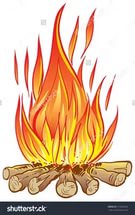 Ы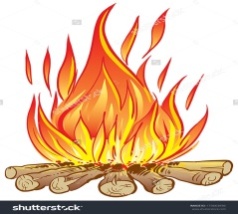 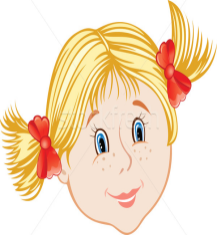 Ұжымдық жұмысМиға шабуыл:-Суретте кімдер бейнеленген?-Бұл адамдарды біріктіретін не?Отбасы – ең жақын және туыс адамдар. Әр отбасында жақсы қарым-қатынас  болуы өте маңызды.  Отбасы мүшелерін Отбасылық дәстүрлер біріктіреді. 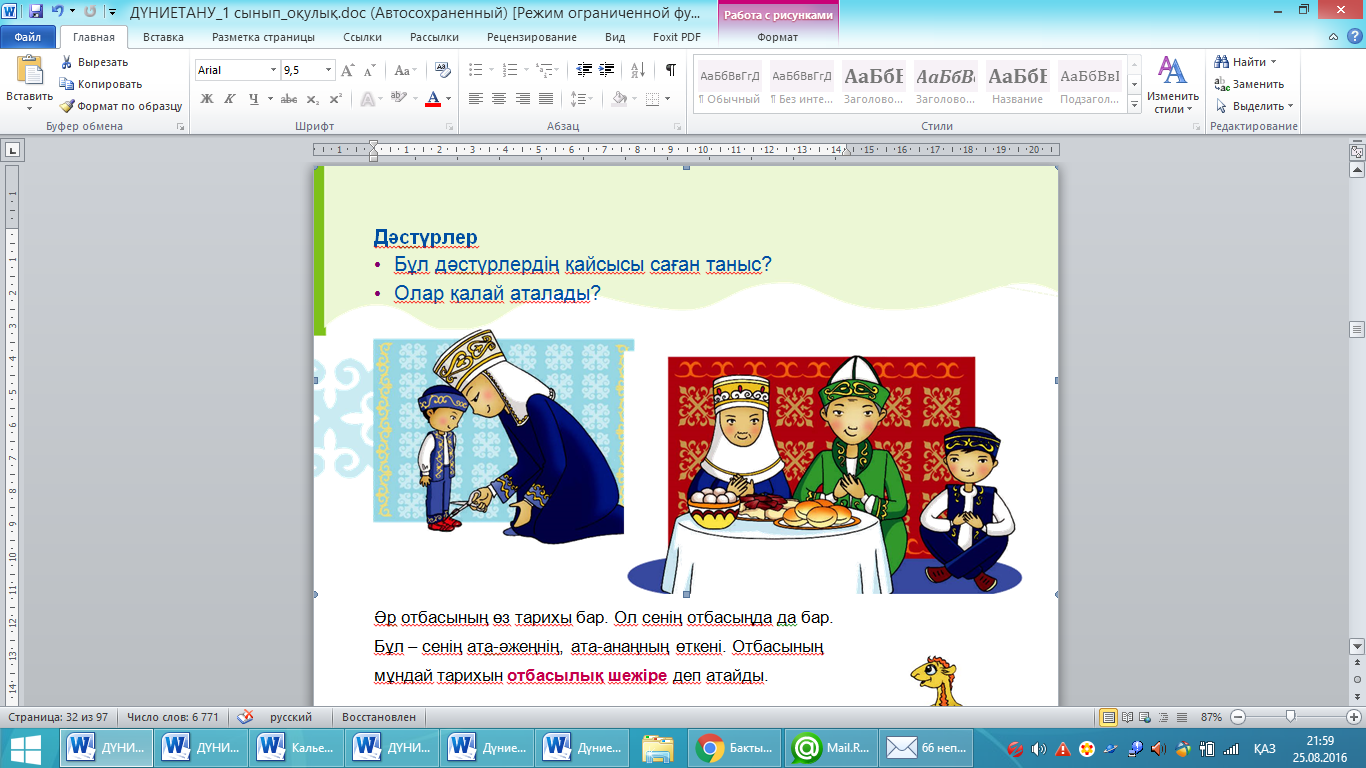 Қимыл-қозғалыспен орындалады.Суреттер.Отбасы мүшелері.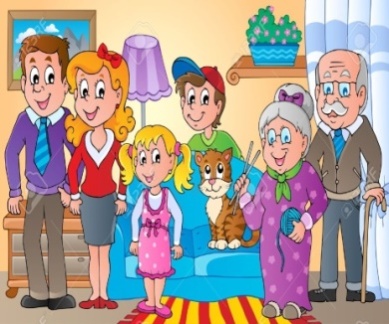 Сұрақ-жауап әдісіТүсінуСабақтың ортасы6 мин                 5 минСергіту сәті2 мин15 минЖеке жұмыс:«Еркін микрофон» әдісі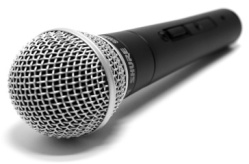 1.Өз отбасыларың неше мүшеден тұрады?2.Отбасыңның үлкені кім?3.Оған отбасы мүшелері қалай қарайды?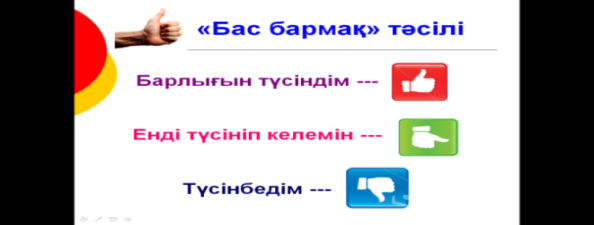 -Демек балалар отбасы мүшелерін,отбасылық дәстүрлер біріктіреді.Берілген тапсырмадағы салт-дәстүрлердің мағынасын түсіне отырып,дұрыс жауабын жұптасып сәйкестендіріңдер.Оқулықпен жұмыс 31 бет.Жұптық жұмыс: Сәйкестендір1.Тұсау кесу                 Өмірге келген нәрестеге жасалатын той.2. Шілдехана               Бала 7 жасқа толғанда жасалатын той                                                3.Байғазы                      Бала жүйрік,сүрінбей жүру  үшін4.Тілашар                      Балаға беретін сыйлық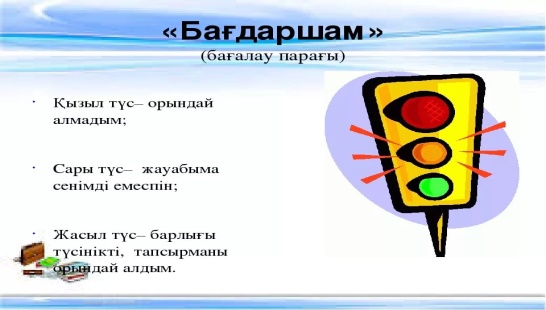 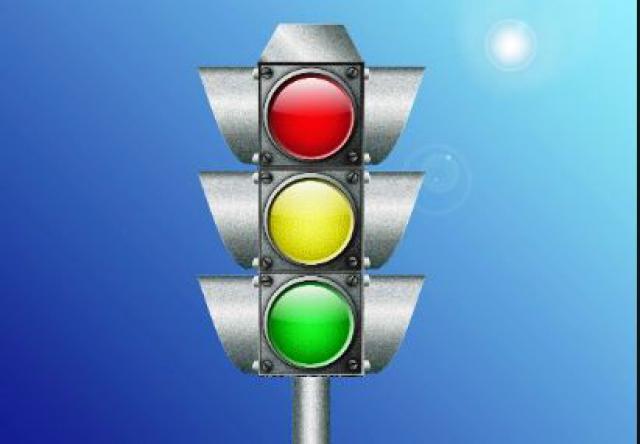 Бейнекөрініс арқылы жаттығулар жасауСен білесің бе?-Балалар сендерге әкелеріңнің әкесі кім болады?-Аталарыңның әкесі ше?Топтық жұмыс:Демек «Отбасылық шежіре» деп отбасының тарихын айтады екен. 1.топ ӘкеЖеміс ағашына жеті атасын ретімен орналастырып,желімдеу.2.топ Ана«Қонақжай» отбасы туралы ойынын сахналау.(ата,әже,әке,ана,бала) Сахналаудың адами жақсы жақтарын қадағалау : үлкендерге, қонақтарға құрмет көрсете алды ма, отбасы мүшелеріне назар аударды ма? дегендей.3.топ БалаОтбасы амандығына тілектер арнап, ашықхат жасап жазу.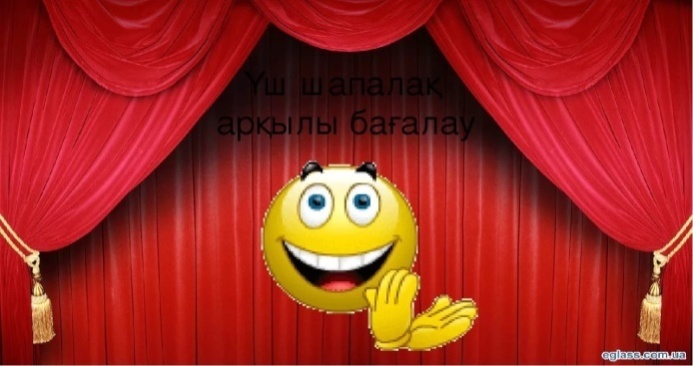 МикрофонТүсті маркерлер.ОқулықБейнекөрінісПостер қорғауЖеті атаны орнластыру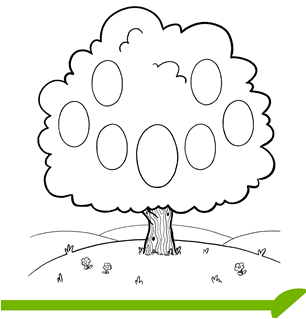 Хат суреті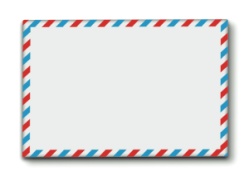 Сабақтың соңы4 мин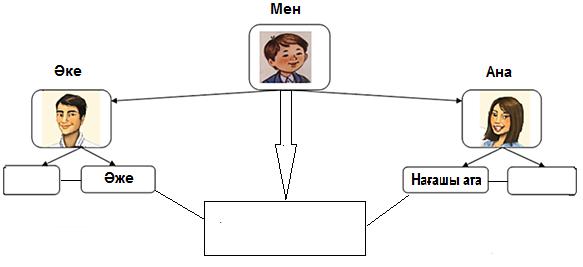 Ат қосшы мен арба әдісі.1.Отбасы деген кімдер?2.Отбасы мүшелеріне кімдер жатады?3.Дәстүр дегеніміз не?4.Шежіре дегеніміз не?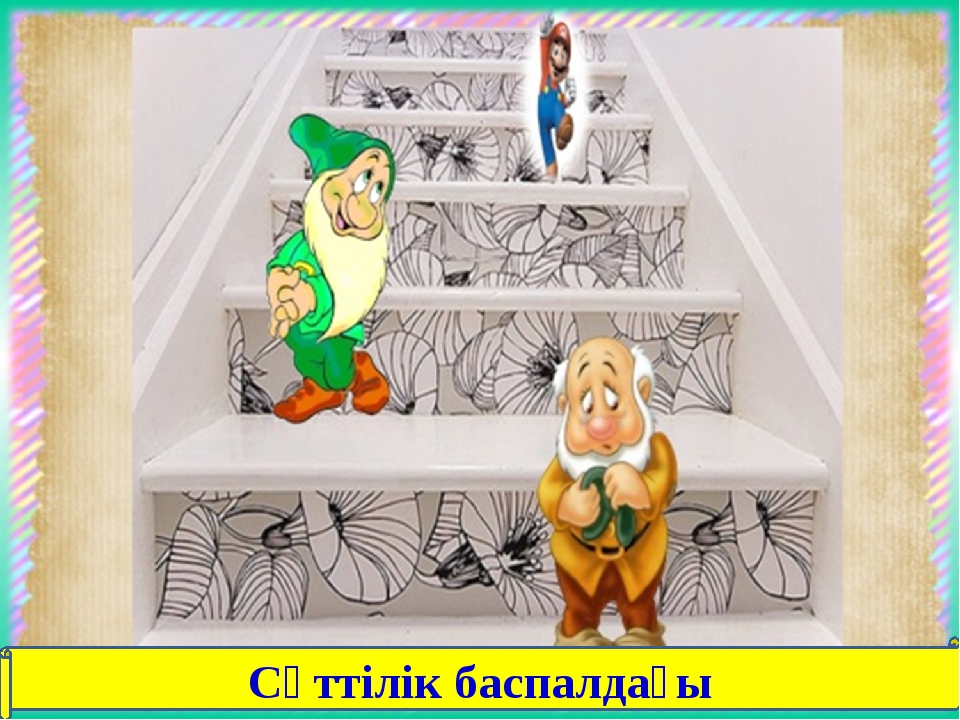 Қорап,қима қағаз. Рефлексия3 мин«Өмір ағашы» балалар өз отбасыларыңа жақсы тілектер жазып,іліңдер.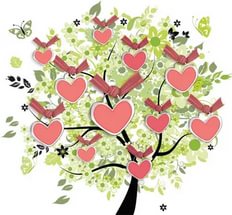 Стикер, тілек ағаштың суретіҚарқын,ресурстар,диалог және қолдау көрсету,тапсырма,жіктеу,қорытынды шығару.Бағалау- бас бармақ көрсету,үш шапалақ, бағдаршам арқылы,баспалдақ әдісі.Қадағалаймын,техника қауіпсіздігін сақтаймыз.